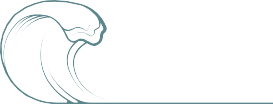 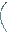 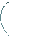 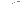 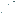 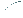 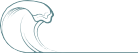 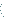 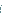 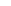 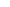 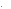 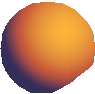 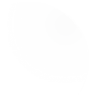 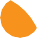 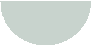 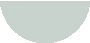 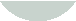 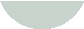 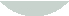 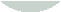 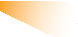 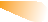 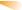 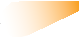 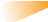 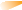 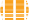 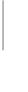 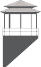 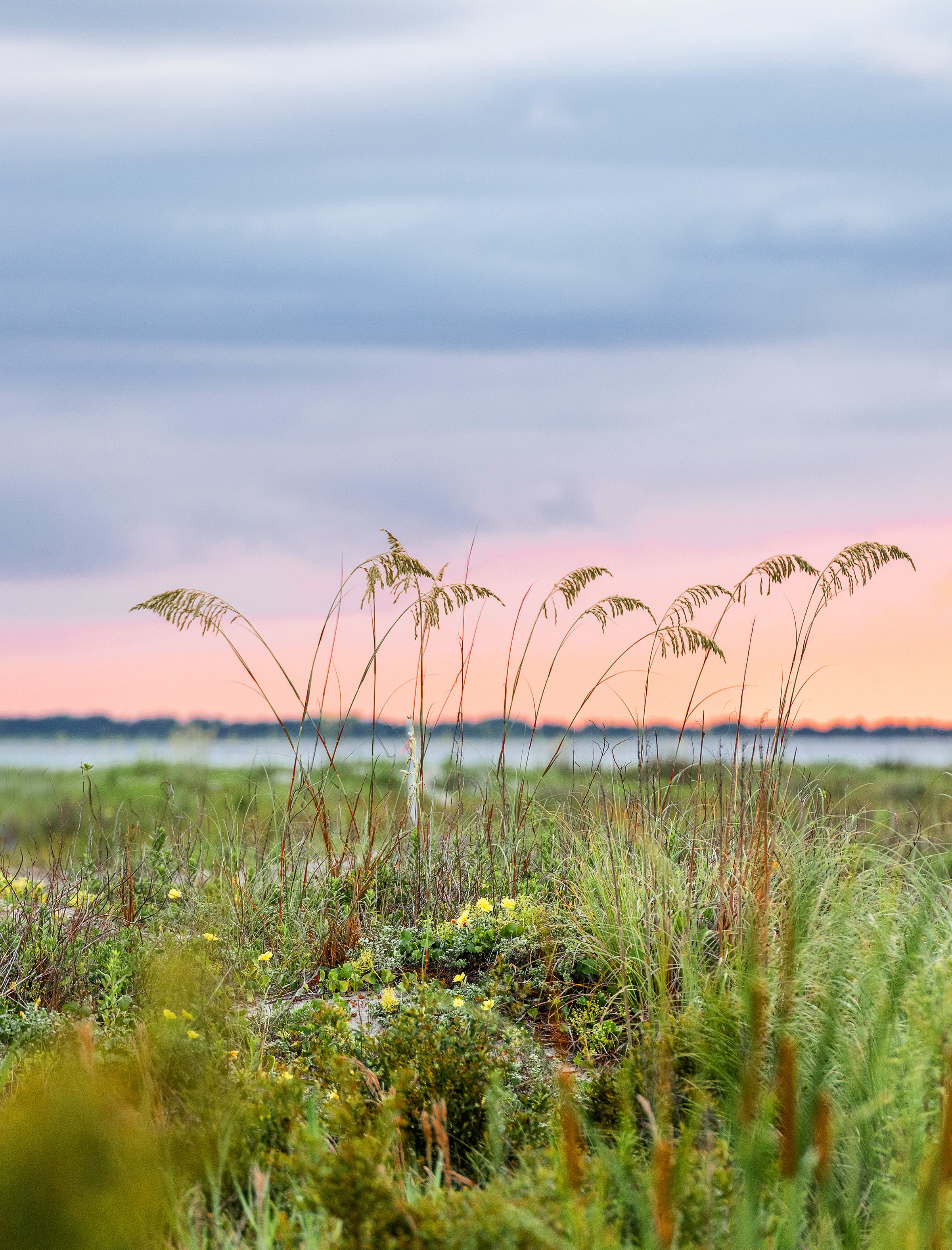 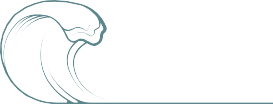 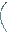 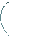 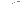 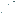 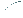 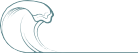 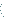 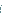 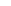 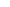 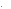 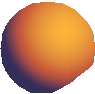 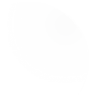 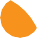 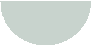 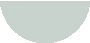 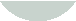 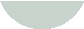 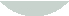 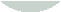 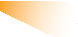 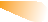 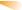 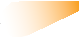 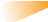 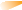 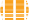 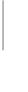 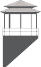 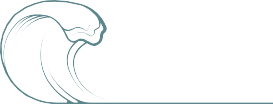 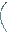 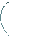 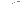 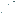 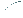 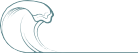 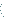 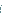 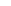 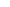 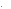 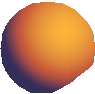 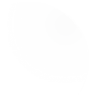 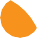 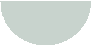 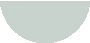 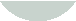 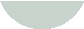 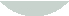 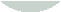 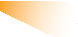 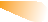 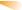 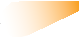 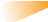 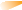 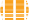 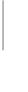 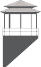 CHAPTER 8: LAND USE ELEMENTHOW WE PLAN AHEAD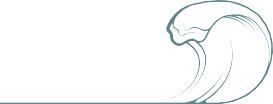 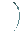 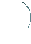 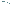 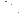 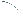 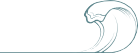 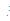 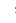 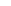 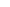 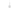 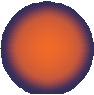 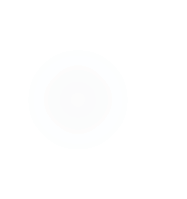 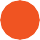 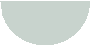 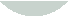 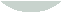 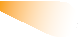 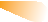 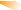 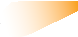 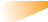 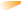 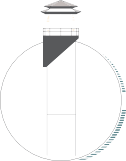 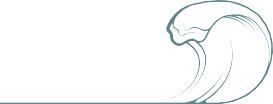 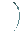 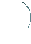 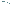 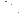 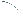 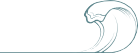 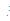 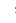 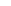 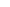 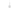 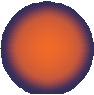 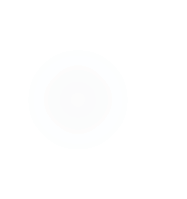 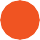 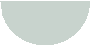 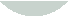 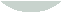 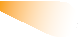 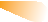 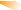 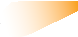 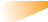 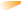 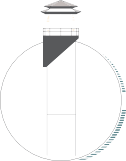 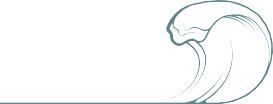 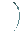 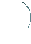 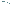 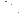 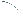 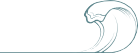 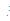 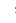 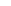 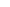 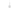 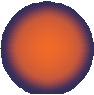 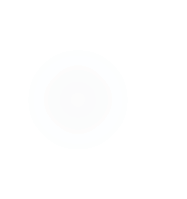 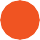 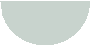 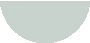 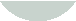 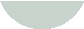 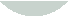 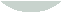 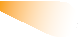 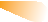 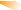 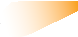 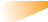 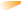 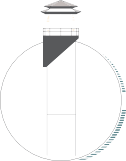 In the Land Use Element, existing growth and land use patterns guide the Town through the 20-year planning horizon established by the Comprehensive Plan. Even though the plan  every five years, the 20-year planning horizon sets a standard for casting visionary goals and objectives, as well as sound projections.  existing and future land use maps predicted changes within the Town.TOWN CHARACTERThe planning process identified four major points that define the character of Sullivan’s Island. These are:InformalityOpenness of the landscapeResidential and family oriented in scale and natureSmall commercial area.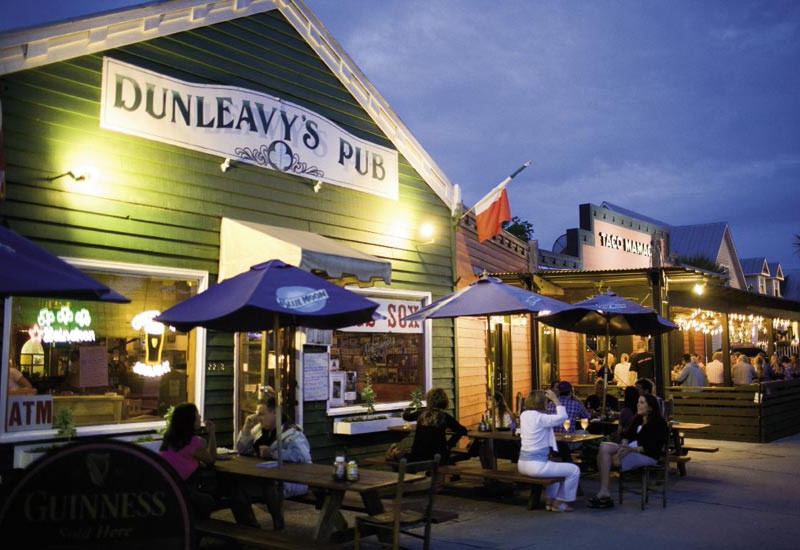 Source: Charleston MagazineThe importance of the informality of the Town has long been recognized by residents as well as Town officials. Some homes have a subtle landscape that utilizes native vegetation and wildflowers. The streetscape is informal, and there are only a few roads with curbs and sidewalks. In  of the Island, houses are set informally on large lots do not line up along a common setback.Related to this informality is the openness of the landscape on the Island. Many yards do not have tall hedges or tall fences common in some other island communities. The Island exhibitsa park-like appearance with expansive views and openness. In the past, the Sullivan’s Island’s landscape has been characterized by large expanses of spring and summer wildflowers on both public and private land. This feature added substantially to the concept of Sullivan’s Island’s special sense of place and informality.Sullivan’s Island features a strong residential character. The Island’s activities and mainly single-family housing create a family-oriented atmosphere. The small commercial district  built at a pedestrian scale does not diminish the residential atmosphere of the Island. In addition, Sullivan’s Island  itself from the development of hotels, bed and breakfast businesses that would detract from the residential nature of the Island.The small commercial district and the adjacent Sullivan’s Island J. Marshall Stith Park acts as a primary community focus. The commercial area is centrally located near the Ben Sawyer Bridge entrance to the Island. The Sullivan’s Island J. Marshall Stith Park is the location for many community events, as well as a nice recreational facility where residents can come together and visit with each other.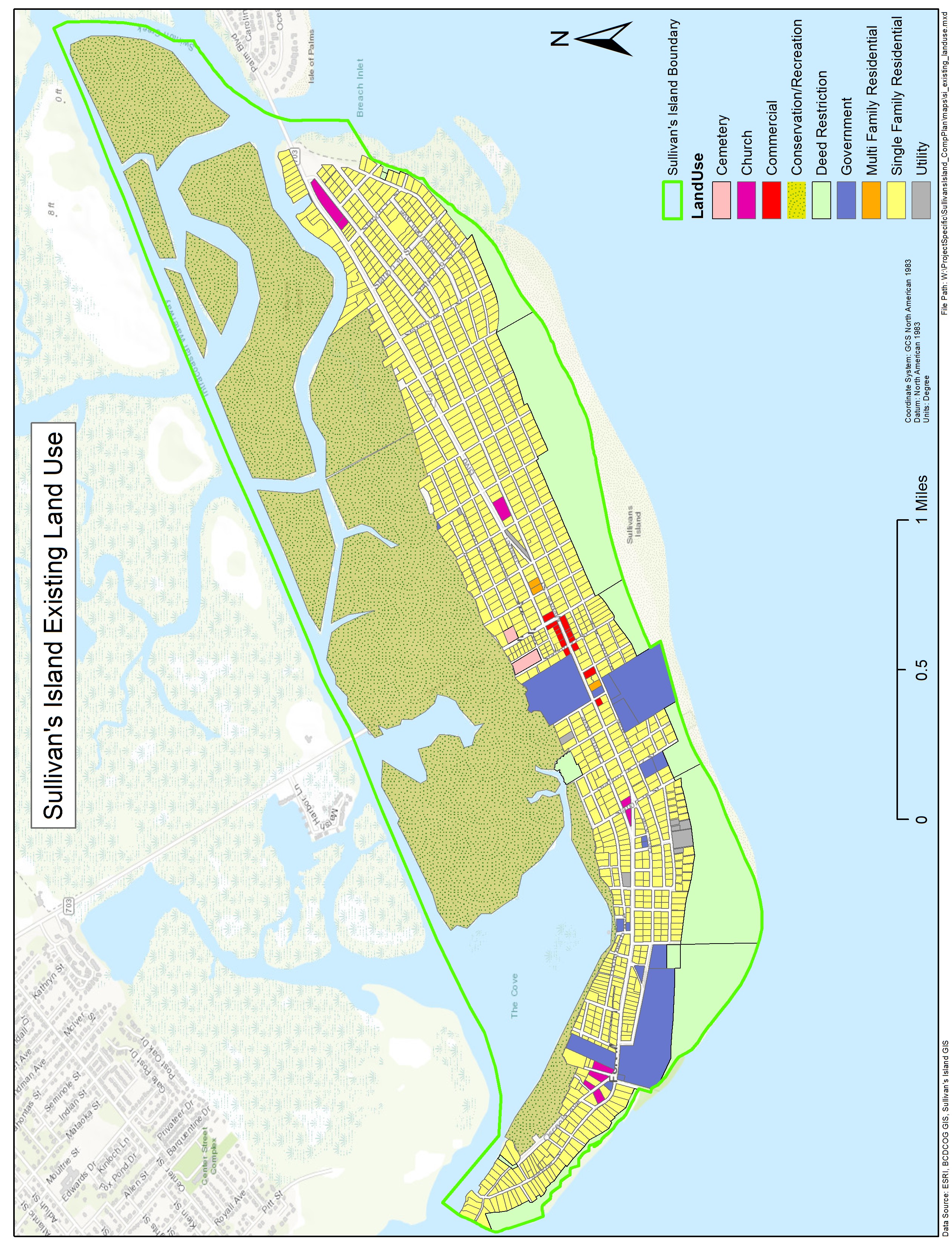 EXISTING LAND USESince its transition from a military base to a residential island community more than sixty years ago, evolution of  various land uses The  existing land uses on the Island include (in alphabetical order): cemetery, church, commercial, conservationrecreation, government, multifamily residential, single-family residential utility. Below is a breakdown of the land uses and what constitutes each use: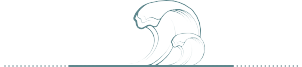 “Provide a zoning designation for Town-owned, non-residential property, as infront of Poe Library, Battery Gadsden, and maybe Stith Park, that provides for public areas to include non- profit fundraising, etc. with Town permit.”- Anonymous resident (providing feedback at the November Open House)CEMETERY: There are two properties on Sullivan’s Island that are cemeteries.CHURCH: Land that is used for religious activities, including a sanctuary and parish hall. Additionally, new churches are only allowed as a RS special exception, per the Town Zoning Ordinance.COMMERCIAL: Commercial property is land designated for office, retail or service businesses in the defined Community Commercial District These uses continue to be restricted mainly to the business district located on Middle Street, between Station 20 ½ and Station 22 ½. The  consists of two Community Commercial Overlay Districts (1 & 2) that benefit Sullivan’s Island by:(1) recognizing the unique nature of particular areas in the clearly differentiate the areas from the balance of the Island with regard to subdivision and development.RECREATION/CONSERVATION: Recognizes limited use of land for recreational purposes but otherwise envisions long-term preservation of the land without commercial activity or subdivision, with minimal impact on the view corridor.GOVERNMENT:  property covers a broad range of government public uses.SINGLE-FAMILY RESIDENTIAL:  land uses are defined as locations intended for occupants to live together as a single house-keeping unit. Single-family residential property is defined as  residentiallyzoned parcel with  one dwelling unit. RESIDENTIAL:  residential land use is defined as more than one dwelling unit located in the same building or structure a non-conforming use.UTILITY: Property that is classified as utility is property with infrastructure uses on it. These include power substations and water.More information pertaining to these terms can be found within the Town’s Zoning Ordinances.TABLE 8.1: LAND USE BY PERCENTIn order to form the Existing Land Use Map, percentages of land used are determined in order to give a clear idea on how the Island is developing. Table 8.1 shows the breakdown, by percentage, of how much each land use takes up. The percentages have been compared with the 2013 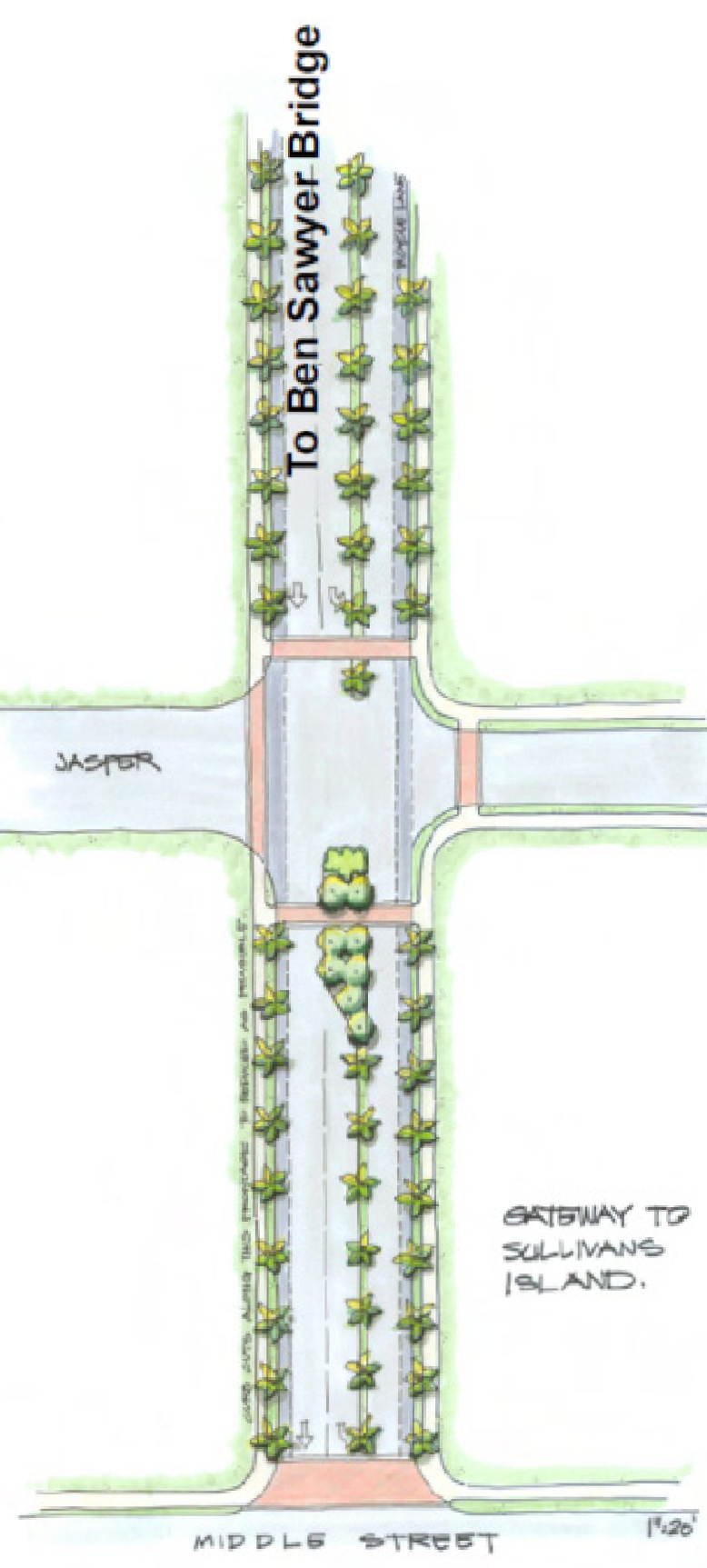 COMMERCIAL DISTRICT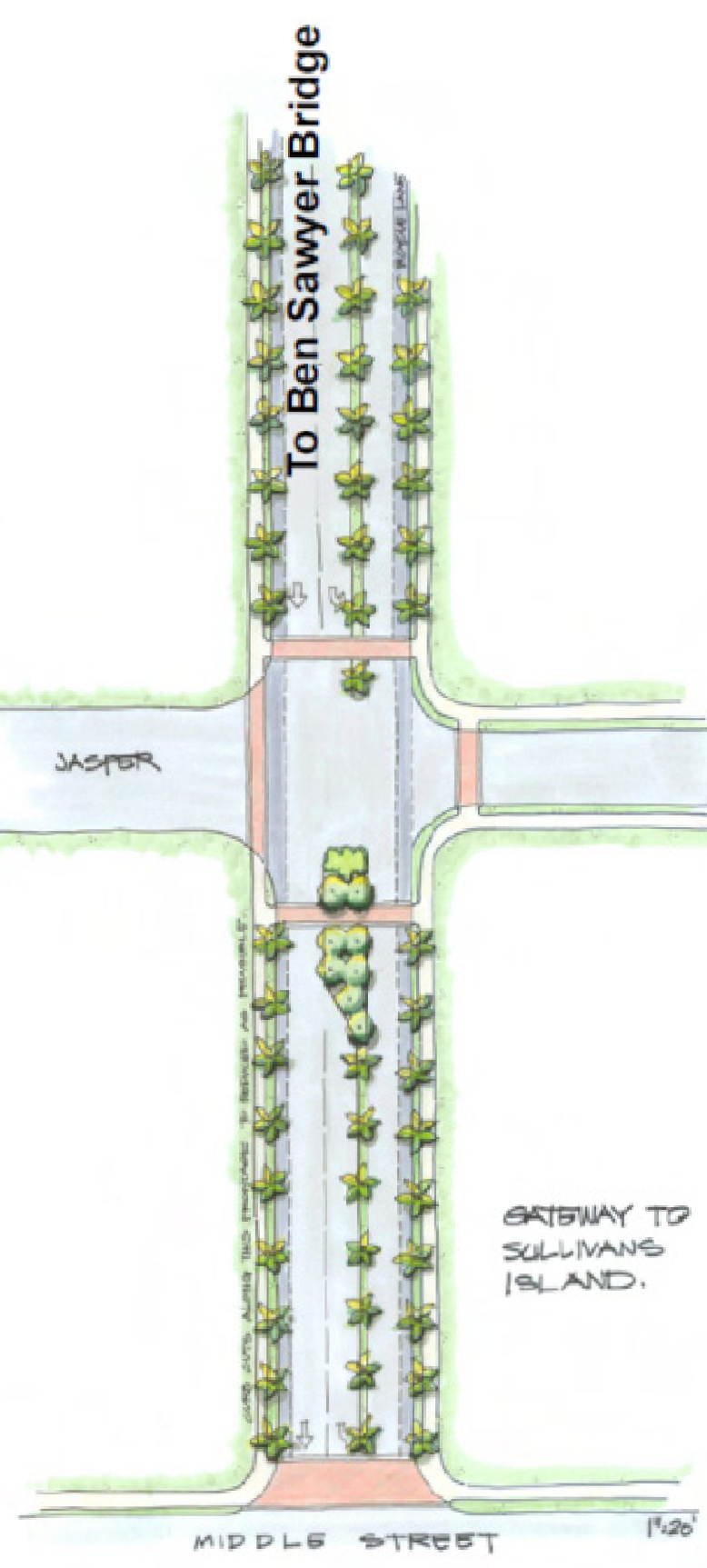 The commercial land uses of the Town are  to a small area on the Island. This area, which runs along Middle Street, consists of commercial businesses and office space for the benefit of Sullivan’s Island residents.In 2008, the Town of Sullivan’s Island and a team of consultants (Seamon Whiteside + Associates, LS3P Associates Ltd, and Kimley-Horn and Associates, Inc.) drafted and adopted the Sullivan’s Island Master Plan: Community Commercial District. As stated in the plan, the final goal statement is to “develop a master plan that promotes sustainable commercial activity while protecting the safety of residents and visitors, minimizing the impact of that activity on the surrounding residential neighborhoods and retaining the vernacular of island architecture.”As a result of the 2008 design charrette, the plan proposed recommendations for the commercial district. These included:Create a Commercial Area Overlay Zone DistrictAllow parking on one side of I’On Street onlyResident/Guest parking permits only on I’On, Jasper, Atlantic, and Myrtle after 8 p.m. (or other reasonable time)Require shared parking provisions for off-street parking at office/retail businessesInstitute a “Livability Court” to handle issues of litter, lack of maintenance, etc.Develop guidelines for commercial parking, lot subdivision, height, massing and scale, and setbacks with Overlay DistrictModify split zoning to allow parking to support existing businesses while limiting expansion of current commercial usesExplore options for increasing police presence/code enforcement in the commercial areaThe master plan was set up to be a “conceptual design study,” which means that the design is very “broad brush” and all concepts would be subject to further design exploration at a later time. However, the master plan does reflect, in a purely illustrative manner, how the main tenets of design approach could be achieved.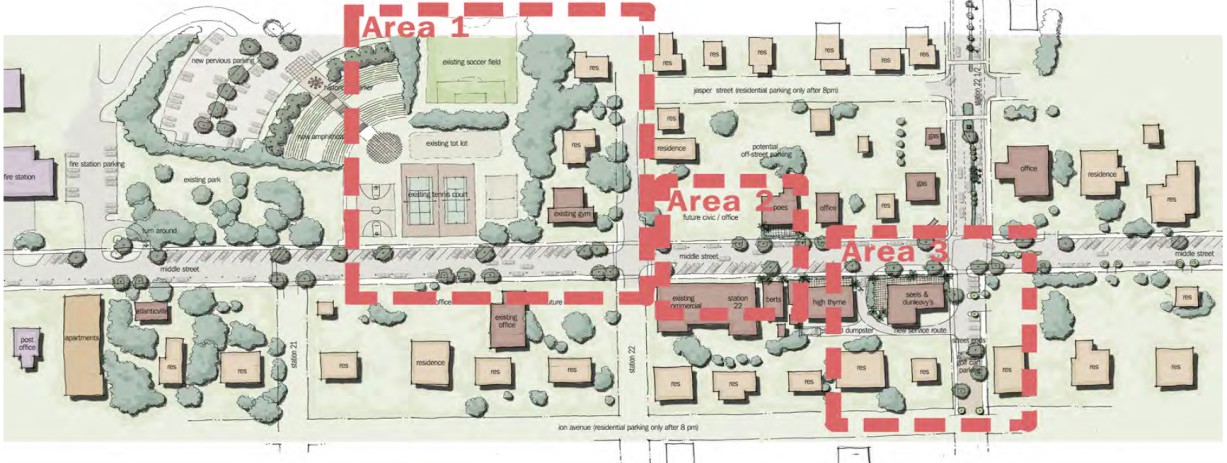 For more detailed information, the CCD plan is available on the Town’s website.COMMUNITY COMMERCIAL OVERLAY DISTRICTS (CCOD)As a result from the recommendations from the Commercial District Master Plan, two Community Commercial Overlay Districts were created. An overlay district is a regulatory tool that creates a special zoning district, which identifies special regulations and guidelines that are applied in addition to or above and beyond those in the underlying base zoning district(s). Where differences in regulations exist between base zones and the overlay zones, the regulations on the overlay zone prevail.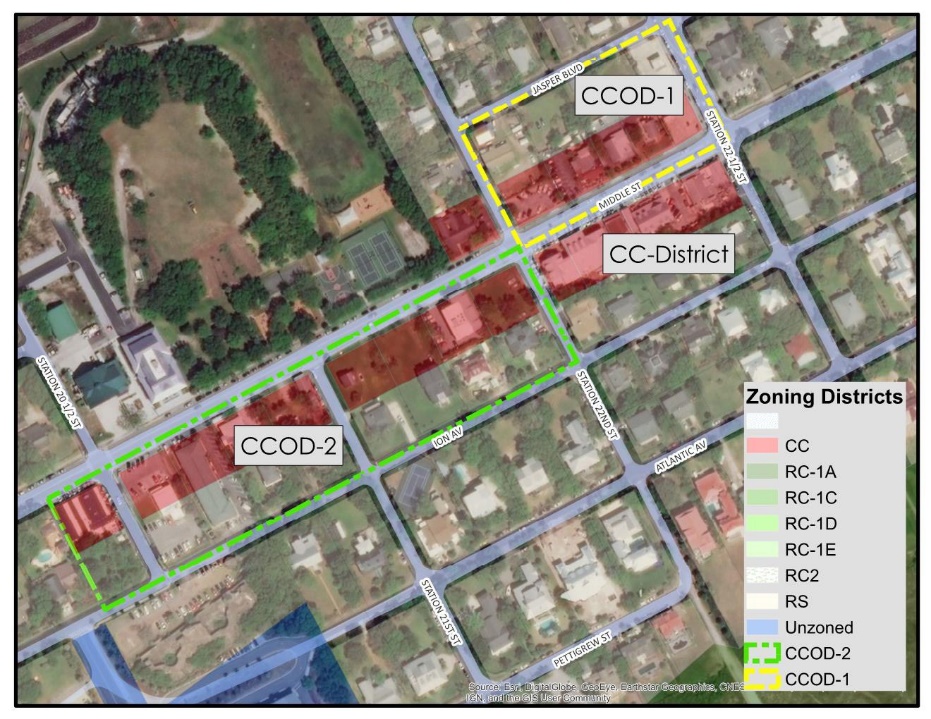 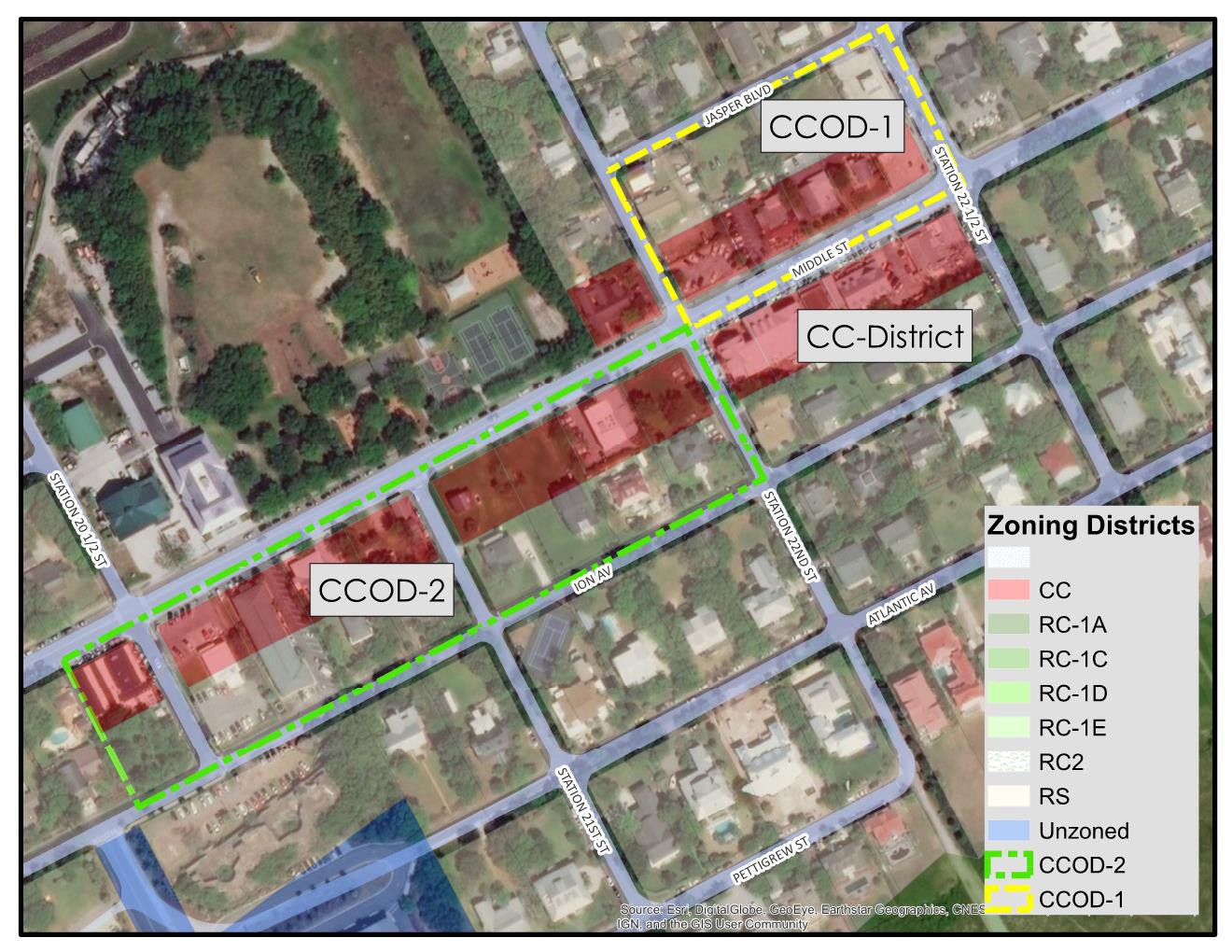 CCODs #1 and #2 has a defined area along Jasper Boulevard and Middle Street, between the blocks of Station 22 ½ and 2019 Middle Street. CCOD #1 consists of lots between Middle Street and Jasper Boulevard, from Station 22 ½ to Station 22. CCOD #2 consists of lots between I’On Avenue and Middle Street from Station 22-2019 Middle Street (currently Sullivan’s Restaurant and other businesses) to 2120 Middle Street.RESIDENTIAL DISTRICTMost of the Island is developed as single-family residential. Many  beach areas face the threat of becoming commercial resort areas. In an effort to preserve the residential character of the Town, the Residential District (RS) uses are limited to the following:One single-family detached dwelling (other than manufactured homes such as trailers and mobile homes or industrialized facilities) per lotPublicly-owned facility or landNon-commercial horticulture or agriculture, but not including the keeping of poultry or animals other than for family use or as ordinary petsCustomary home occupationAccessory uses such as garages or tool sheds  useConservation Easement UsesChurches,  public utility substationsRental of rooms is not allowed in either the residential or commercial zoning districtsGiven the history of the Island, there are various structures that remain within the Residential District, such as old churches or fortifications. Some of these have been adaptively reused for housing or other types of spaces.In 2004, a review of the Zoning Ordinance led to the creation of historic preservation overlay districts to protect properties that have been determined to be architecturally, archeologically, culturally and historically significant to the Town.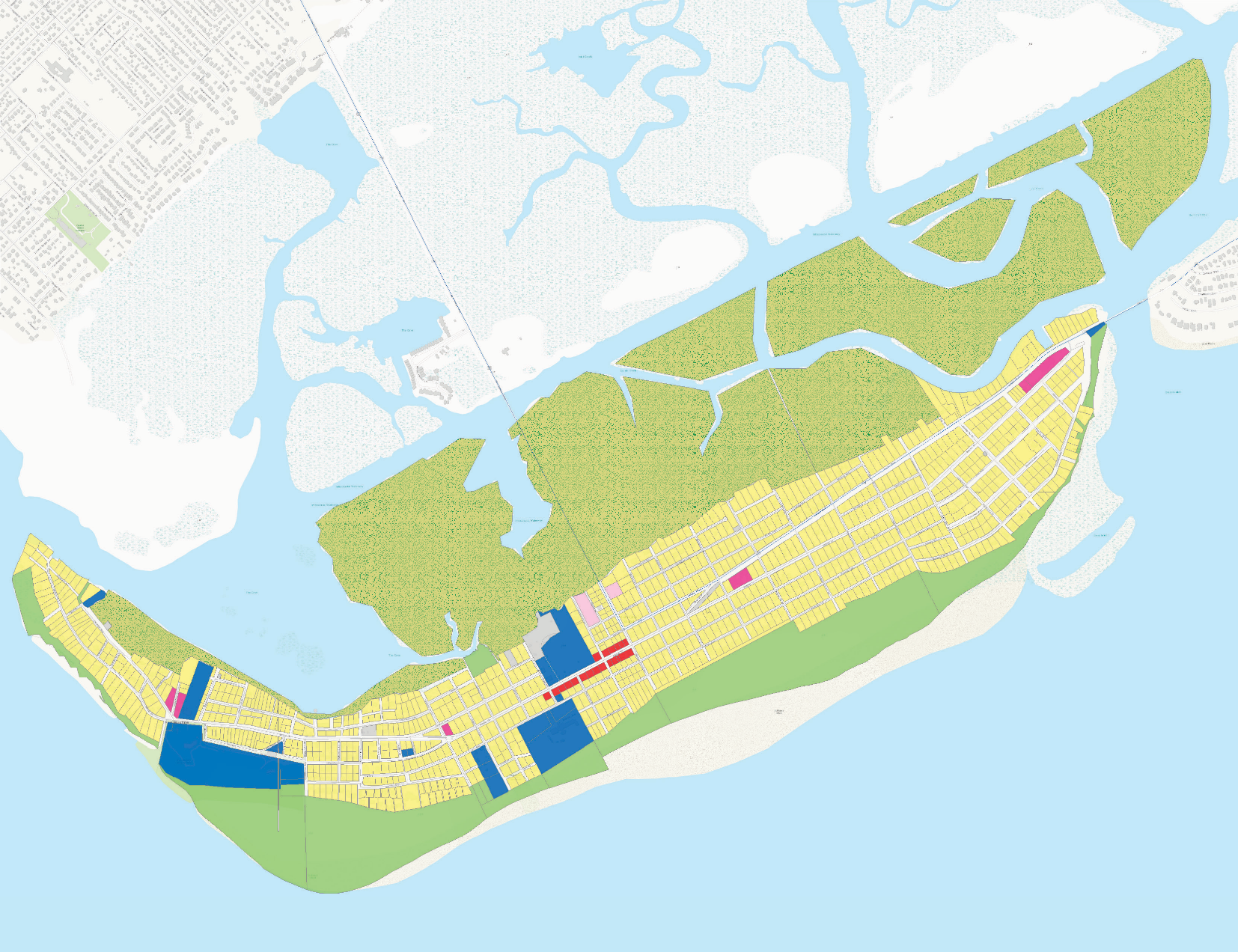 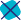 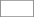 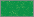 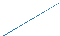 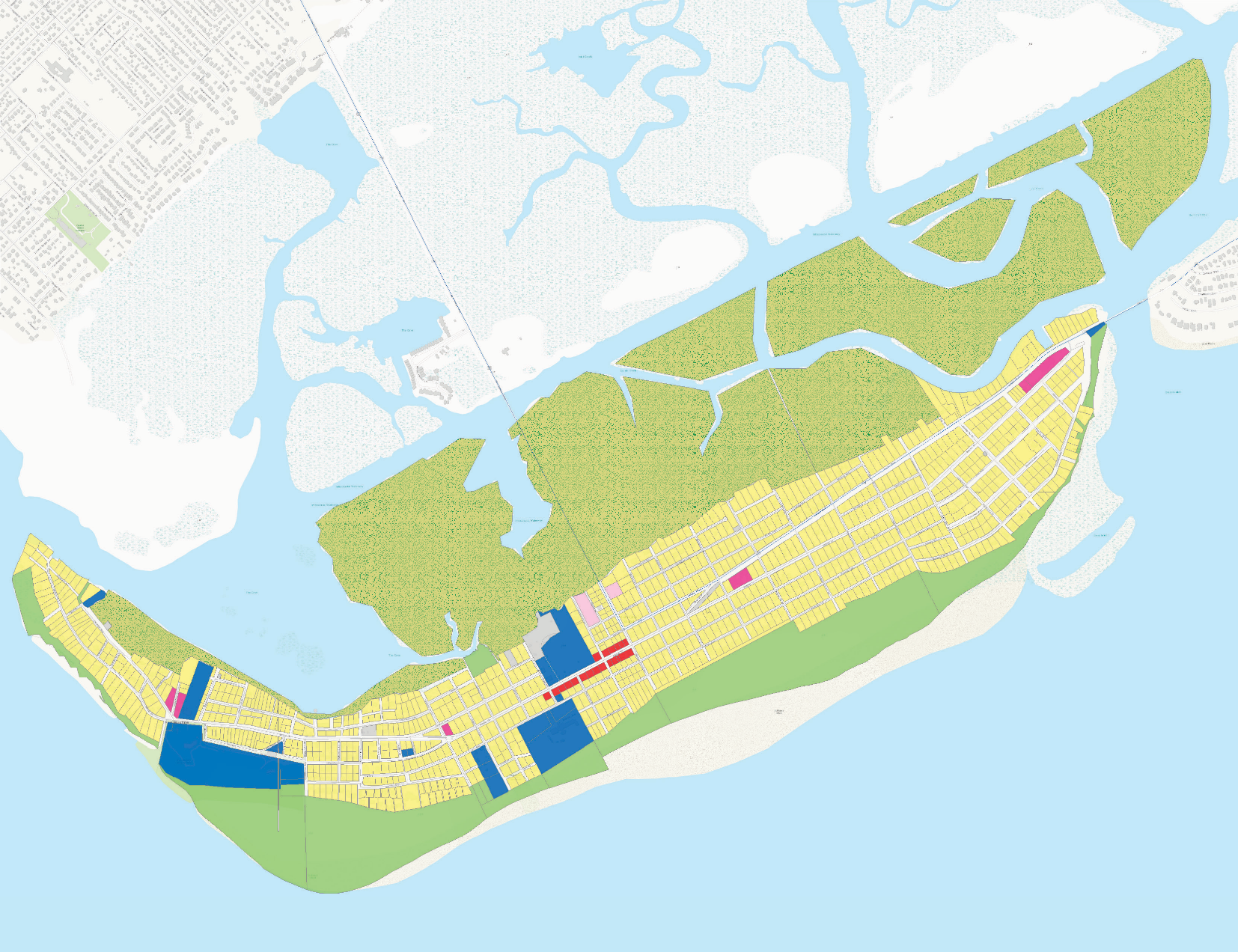 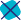 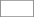 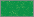 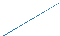 FUTURE LAND USEGiven the Island’s desired character and geographical constraints, existing land uses for the foreseeable future will undergo incremental and small changes, as are necessary. Therefore, the Future Land Use map, illustrates a continuation of the established land uses set forth in the previous Comprehensive Plan.LAND USE AND DEVELOPMENT STANDARDSZoning OrdinanceThe Sullivan’s Island Zoning Ordinance aims to provide “a comfortable home at the beach, safe and friendly, where individuality and diversity are celebrated, neighborhoods are respected, Island resources are appreciated, history intertwined, and families and neighbors seek to thrive This ordinance was a result of a substantial process of public involvement during 2002-2004, in response to residents’ growing concerns over the increasing amount of residential construction that was incompatible in scale and mass with existing Island development. The Town’s original ordinance was enacted in 1977.Changes to the Zoning Ordinance occur as needed through a public process. One  change  a zoning classification for Government uses the .Parking Plan/OrdinanceIn an effort to promote public safety for Island residents and visitors alike, the Town of Sullivan’s Island created a new Parking Plan. This newly enacted plan allows vehicular parking on only one side of the street, which will allow a clear and unobstructed path to homes and beach  for emergency vehicles.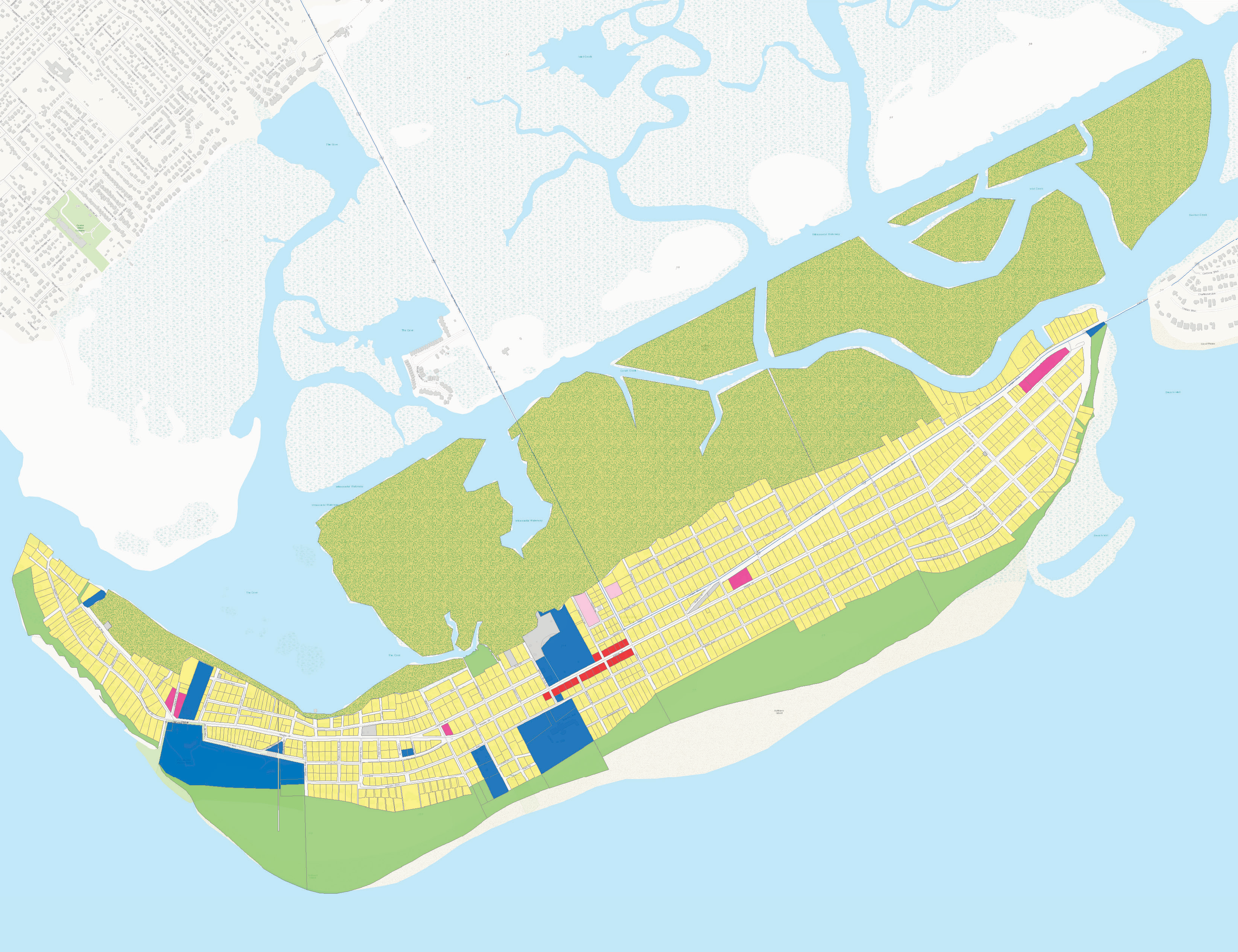 